平成30年8月吉日団委員長　各位日本ボーイスカウト尼崎地区指導者委員長　橋本　広吉 三指平素はスカウト活動に御協力、ご尽力賜りを誠にありがとうございます。9月の研修は「感動体験 キャンプファイヤー」です。この研修では感動的なキャンプファイヤーを体験し、「ゲームソング」「ヤーン」など実習します。キャンプファイヤーの運営方法を理解し、キャンプファイヤーの運営が楽しくできる、また感動的なキャンプファイヤーを企画できる研修です。キャンプファイヤーをしたことがない方でも、理解できる楽しい研修会を目指しますので、多数のご参加をお待ちしています。弥栄記日時	平成30年9月30日（日）9：3０ ～ １6：3０（受付　９：00）会場	尼崎２６団スカウト広場、下坂部社協会館（尼崎市下坂部2-20-20）参加費	無料服装	制服、正帽、運動靴　　　　　　　制服をお持ちでない場合、活動しやすい服装、帽子持ち物	筆記用具、昼食、水筒、マイカップ、歌集、シーターポン参加対象者	隊指導者・団委員・その他興味のある方その他　　　　児童・幼児の託児をご希望の方は申し込み時にお申し出下さい。申込方法     下記申込書をbs-amagasaki@iris.eonet.ne.jp にメールしてください。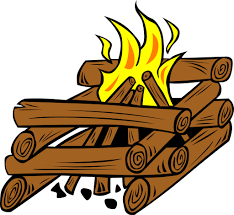 締め切りは9月23日------------------------------------------------------------------------------尼崎地区研修「感動体験キャンプファイヤー」参加申込書尼崎　第　　　団　　記入者　　　　　　　　　　氏　　名団内の役務（〇をする）託児隊指導者・団委員・保護者・その他)あり（　名　　才）・なし隊指導者・団委員・保護者・その他)あり（　名　　才）・なし隊指導者・団委員・保護者・その他)あり（　名　　才）・なし隊指導者・団委員・保護者・その他)あり（　名　　才）・なし隊指導者・団委員・保護者・その他)あり（　名　　才）・なし隊指導者・団委員・保護者・その他)あり（　名　　才）・なし隊指導者・団委員・保護者・その他)あり（　名　　才）・なし隊指導者・団委員・保護者・その他)あり（　名　　才）・なし隊指導者・団委員・保護者・その他)あり（　名　　才）・なし隊指導者・団委員・保護者・その他)あり（　名　　才）・なし